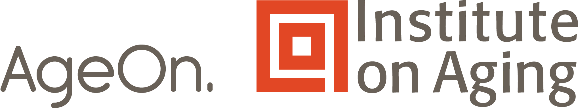 Caroler’s Name32nd Annual Cable Car CarolingSaturday, December 3, 2016. 12:30 – 5:30 p.m.Cable Car Caroling Challenge!Take the Cable Car Caroling Challenge, and help us close this year’s budget gap for IOA’s Friendship Line. We need your help to sustain the nation’s only accredited, toll-free, 24-hour crisis intervention call center for seniors in the U.S.         Family/Company Name (if applicable)(Please write your name in the memo portion of each check to ensure proper credit.)Please complete 1 entry per donation. Include sponsor name, complete mailing address, donation amount, indicate cash/check and check number, and indicate if you entered the donation on www.ioaging.org. Make all checks payable to Institute on Aging.  Sponsor’s Name	AddressDonation AmountCash/Check#CollectedEntered into www.ioaging.orgA $500 donation earns you CCC sponsorship status.  A total of $1500 or more makes	Totalyou eligible for distinguished recognition as a major IOA sponsor.  Please let us know if we can assist you with employer matching funds.  October 15 is the deadline for recognition on CCC materials.  Deliver or mail to Development Department, Institute on Aging, 3575 Geary Boulevard, San Francisco, CA  94118.This individual is participating in and raising funds for Institute on Aging’s 32nd Annual Cable Car Caroling event.If you have any questions or would like more information, please contact IOA at (415) 290-4141 or crenfroe@ioaging.org,or visit www.ioaging.org/ccc.  IOA Federal Tax ID:  #94-2978977.Example: Mary Walker1111 Main St., Anytown, ST 1234525.00Check #1234    YEScompany matching donation (Please include necessary forms or information)